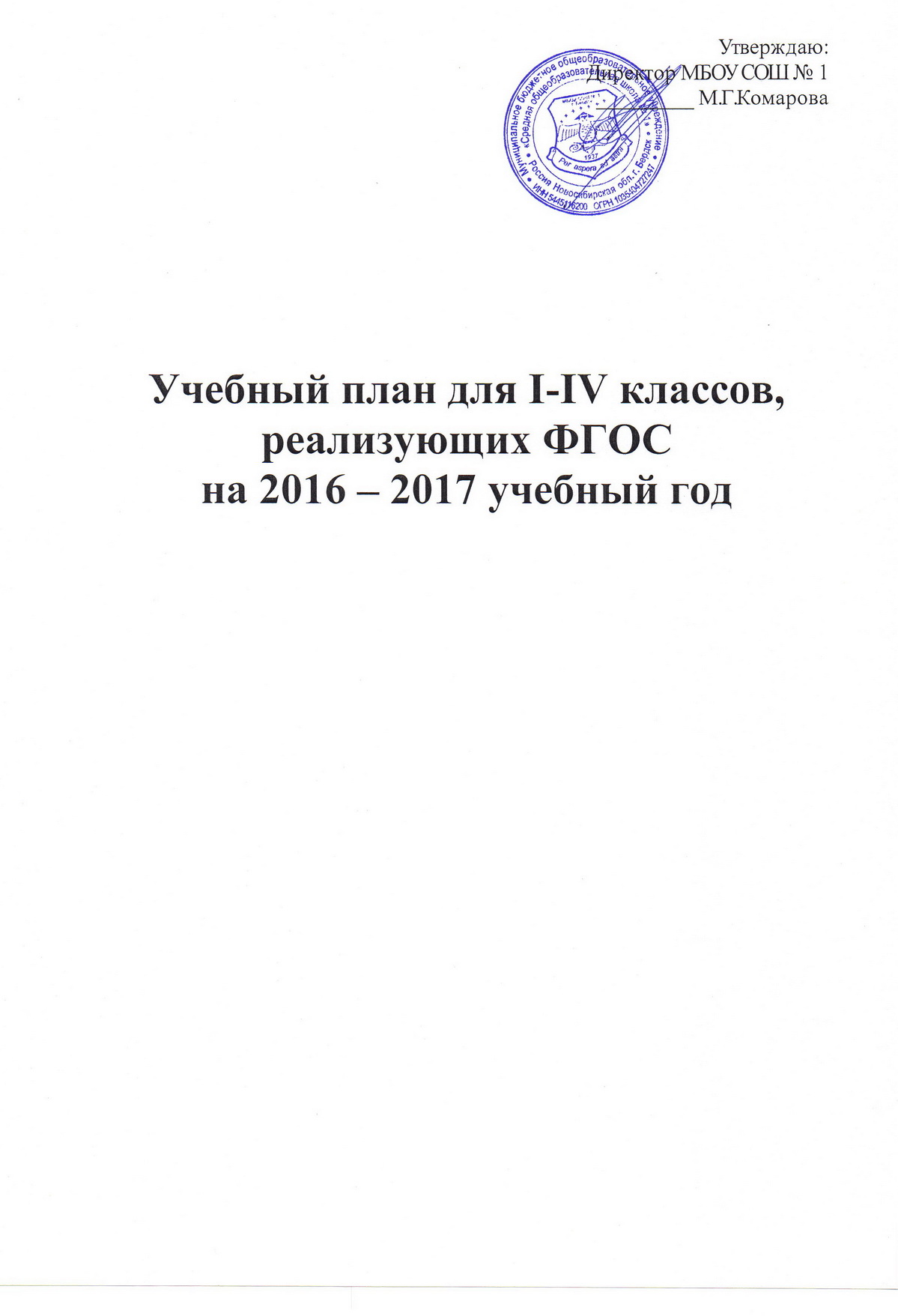 Утверждаю:Директор МБОУ СОШ № 1_________ М.Г.КомароваУчебный план для I-IV классов,реализующих ФГОСна 2016 – 2017 учебный годПояснительная записка  к учебному плану             Учебный план МБОУ СОШ № 1 в первых - четвертых классах, обучающихся по ФГОС НОО является частью 3 раздела основной образовательной программы начального общего образования (ООП НОО) и направлен на выполнение цели и задач ООП НОО школы для классов,  реализующих ФГОС НОО.Учебный план разработан на основе:  Закона РФ от 29.12.2012 №273-ФЗ «Об образовании в Российской Федерации»Федерального государственного образовательного стандарта начального общего образования, утвержденного приказом Минобрнауки РФ от 06.10.2009г. № 373, с изменениями внесенными  приказами Минобрнауки РФ от 26.11.2010г. № 1241, от 22.09.2011г. № 2357 и от 18.12.2012г. №1060Санитарно – эпидемиологических требований к условиям и организации обучения в общеобразовательных учреждениях. СанПиН 2.4.2.2821-10, утвержденных постановлением Главного санитарного врача Российской Федерации от 29.12.2010 г. № 189, зарегистрированным  в Минюсте РФ 03.03.2011г. № 19993 Федерального перечня учебников, рекомендуемых к использованию при реализации имеющих государственную аккредитацию образовательных программ начального общего, основного общего, среднего общего образования,  утвержденный приказом Минобрнауки РФ № 253 от 31 марта 2014 года, с изменениями, внесенными приказами Минобрнауки РФ  от 08.06.2015г. № 576, от 28.12.2015г. № 1529.Годового календарного учебного графика 1 — 4-х классов МБОУ СОШ № 1 на 2016/2017 учебный год.            При разработке учебного плана учитывались рекомендации Примерной основной образовательной программы начального общего образования (Примерная основная образовательная программа образовательного учреждения. Начальная школа / [сост. Е.С.Савинов]. — 4-е изд., перераб. — М.: Просвещение, 2012. — 223 с. — (Стандарты второго поколения)          Для реализации данного учебного плана в школе созданы кадровые, материально-технические, нормативно-правовые условия. Обучение в первых классахОбучение в первых классах  организуется только в первую смену при пятидневной неделе с максимально допустимой недельной нагрузкой в 21 академический час. Образовательная недельная нагрузка в первых классах распределяется равномерно в течение учебной недели, при этом объем максимальной допустимой нагрузки в течение дня не превышает для обучающихся I-х классов 4 уроков и 1 день в неделю –  5 уроков, за счет урока физической культуры. Обучение проводится без балльного оценивания знаний обучающихся и домашних заданий.Обучение в I-м классе осуществляется с использование «ступенчатого» режима обучения в первом полугодии (в сентябре, октябре - по 3 урока в день по 35 минут каждый, в ноябре-декабре – по 4 урока по 35 минут каждый); во втором полугодии (январь – май) – по 4 урока по 40 минут каждый.Продолжительность учебного года в I классе – 33 учебные недели (дополнительные недельные каникулы в феврале).Обучение во вторых- четвёртых классахПродолжительность урока во II - IV классах – 40 минут  (в соответствии с Уставом школы).Продолжительность учебного года во II - IV классах – 34 учебных недели.Пятидневная учебная неделя. Учебные занятия во II - III классах проводятся  во вторую смену, в IV классах – в первую смену.Домашние задания даются обучающимся с учетом  возможности их выполнения в следующих пределах: во II классе – 1,5 часа, в III -  IV классах - до 2 часов.           Согласно рекомендации СанПиН 2.4.2. 2821 – 10  проводится по 3 урока физической культуры в неделю, предусмотренных в объеме максимально допустимой недельной нагрузки.           С целью обеспечения качественной подготовки по предмету, усиления индивидуальной подготовки  обучающихся и учитывая специфику предмета – осуществляется деление класса  на подгруппы по иностранному  языку (2-4 классы) – 2 учебные группы. Обучение в I -IV  классах осуществляется по следующим УМК: «Школа России» -  1а,1б,1в,1г,2а,2в,2г,3а,3б,3в,3г,4а,4б «Начальная инновационная школа» - 4в,4гУчебно-методическое обеспечение ООП НОО на 2016 – 2017 учебный годОбязательная часть обучения представлена следующим набором обязательных предметных областей  с основными  задачами  реализации их содержания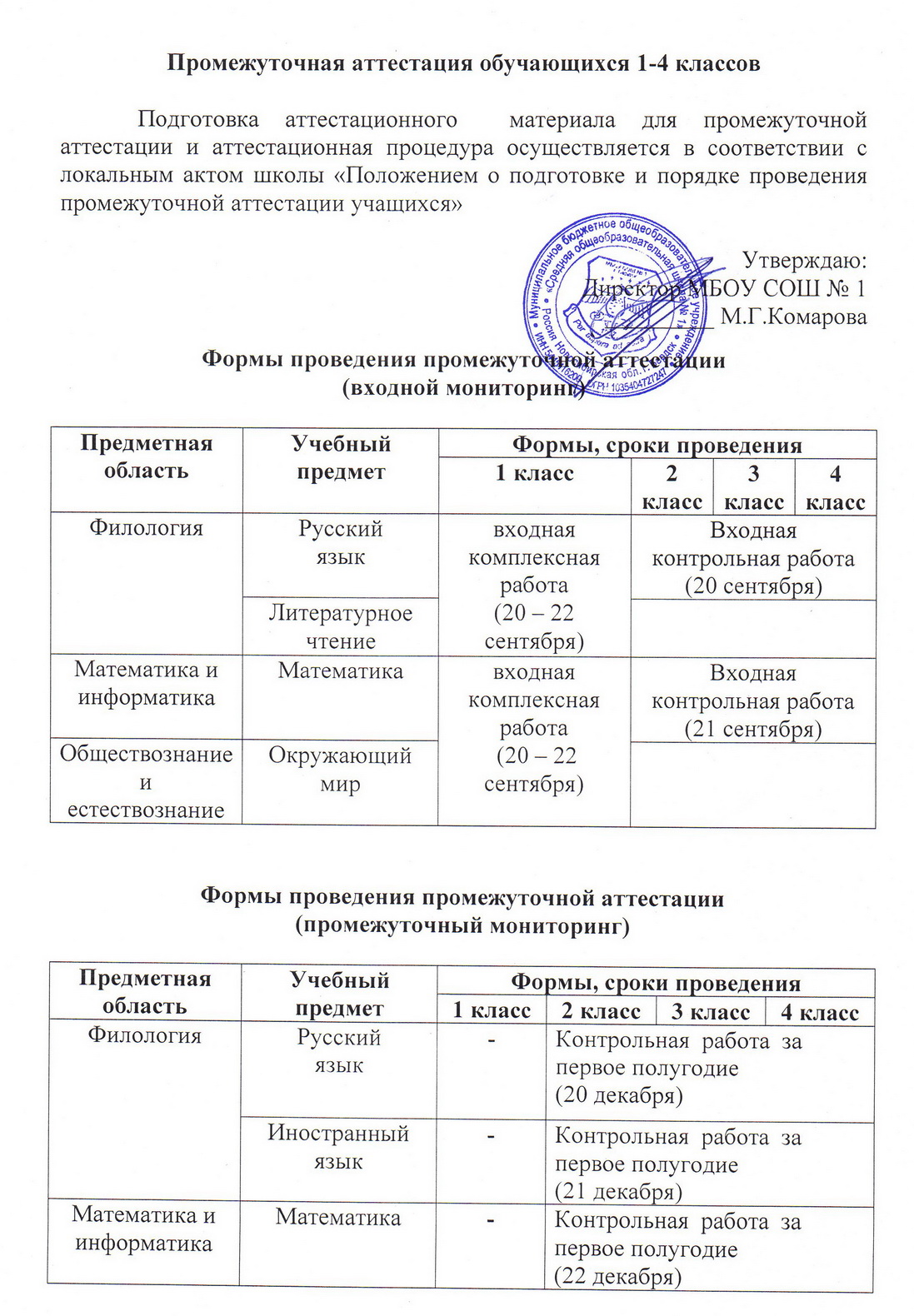 Промежуточная аттестация обучающихся 1-4 классов             Подготовка аттестационного  материала для промежуточной аттестации и аттестационная процедура осуществляется в соответствии с локальным актом школы «Положением о подготовке и порядке проведения промежуточной аттестации учащихся» Формы проведения промежуточной аттестации (входной мониторинг)Формы проведения промежуточной аттестации (промежуточный мониторинг)Формы проведения промежуточной аттестации (итоговый мониторинг)Особенности  учебного  планаРусский язык (5 часов/нед.,  добавлен 1 час из части учебного плана, формируемой участниками образовательных отношений  на углублённое изучение русского языка)            Начальным этапом изучения предметов «Русский язык» и «Литературное чтение» в 1- классах является интегрированный курс «Обучение грамоте». Его продолжительность 23 учебные недели, 207 ч (объединяются часы учебного плана по русскому языку и литературному чтению: 115 ч учебного предмета «Русский язык» и 92 ч - «Литературное чтение»). После курса  «Обучение грамоте» начинается раздельное изучение учебных предметов «Русский язык» и «Литературное чтение». Изучение русского языка направлено на достижение следующих целей:развитие речи, мышления, воображения школьников, способности выбирать средства языка в соответствии с условиями общения; воспитание позитивного эмоционально-ценностного отношения к родному языку, чувства сопричастности к сохранению его уникальности и чистоты; пробуждение познавательного интереса к родному слову, стремления совершенствовать свою речь;освоение первоначальных знаний о лексике, фонетике, грамматике русского языка; овладение умениями правильно писать и читать, участвовать в диалоге, составлять несложные монологические высказывания и письменные тексты-описания и повествования небольшого объема; овладение основами делового письма (написание записки, адреса, письма).Литературное чтение (в 1-3 классах - 4 час/нед., в 4-х классах – 3 час/нед.)Предмет «Литературное чтение» ориентирован на реализацию следующих целей:формирование читателя-школьника с развитыми нравственными и эстетическими чувствами, способного к творческой деятельности;формирование и совершенствование всех видов речевой деятельности младшего школьника (слушание, чтение, говорение, письмо, различные виды пересказа);знакомство с богатым миром отечественной и зарубежной детской литературы.Математика (4 часа/нед.)Изучение математики в начальной школе направлено на достижение следующих целей:развитие образного и логического мышления, воображения, математической речи, формирование предметных умений и навыков, необходимых для успешного решения учебных и практических задач и продолжения образования;освоение основ математических знаний, формирование первоначальных представлений о математике как части общечеловеческой культуры;воспитание интереса к математике, стремления использовать математические знания в повседневной жизни. Окружающий мир (2 часа/нед.)         Цель изучения предмета «Окружающий мир» – осмысление личного опыта общения ребенка с природой и людьми, понимание своего места в природе и социуме, приучение детей к рациональному постижению мира на основе глубокого эмоционально-ценностного отношения к нему. Значение предмета «Окружающий мир» состоит в том, что в ходе его изучения учащиеся овладевают основами практико- ориентированных знаний и умений, в том числе – методами изучения природы, правилами ухода за растениями и животными, а также за собственным организмом. Этот предмет обладает широкими возможностями для формирования у младших школьников умений проводить наблюдения в природе, ставить опыты, соблюдать правила поведения в мире природы и людей, правила здорового образа жизни, т.е. основы адекватного поведения в окружающей среде, что составляет основы экологической и культурологической грамотности и соответствующих компетентностей.  Особое место уделяется формированию младших школьников здорового образа жизни, элементарных знаний поведения в экстремальных ситуациях. Курс ОБЖ входит в содержание учебного предмета «Окружающий мир».Технология (1 час.нед.)Практико-ориентированная направленность содержания обучения, которая позволяет реализовать практическое применение знаний, полученных при изучении других учебных предметов (математика, окружающий мир, изобразительное искусство, русский язык, литературное чтение), в интеллектуально-практической деятельности ученика; это, в свою очередь, создает условия для развития инициативности, изобретательности, гибкости и вариативности мышления у школьников;формирование социально ценных практических умений, опыта преобразовательной деятельности и развитие творчества – создает предпосылки для более успешной социализации личности;возможность создания и реализации моделей социального поведения при работе в малых группах обеспечивает благоприятные условия для коммуникативной практики учащихся и для социальной адаптации в целом;введение информационных технологий модульно в предмет. Подготовка школьников к использованию их как средства повышения эффективности познавательной и практической деятельности учащихся. ИскусствоМузыка (1 час/нед.), изобразительное искусство (1 час/нед.)Изучение предметов эстетического цикла направлено на достижение следующих целей:развитие способности к эмоционально-ценностному восприятия произведения изобразительного и музыкального искусства, выражению в творческих работах своего отношения к окружающему миру;овладение элементарными умениями, навыками, способами художественной и музыкальной деятельности;воспитание эмоциональной отзывчивости и культуры восприятия произведений профессионального и народного искусства; нравственных и эстетических чувств: любви к родной природе, своему народу, Родине, уважения к ее традиции, героическому прошлому, многонациональной культуре.Физическая культура (3 часа/нед.)Изучение физической культуры направлено на достижение следующих целей:укрепление здоровья, содействие гармоническому физическому развитию и всесторонней физической подготовленности;развитие жизненно важных двигательных умений и навыков, формирование опыта двигательной деятельности;овладение общеразвивающими и коррегирующими физическими упражнениями, умением их использовать в режиме учебного дня, активного отдыха и досуга;воспитание познавательной активности, интересы и инициативы на занятиях физическими упражнениями, культуры общения в учебной и игровой деятельности. Иностранный язык (английский, 2 час/нед.) При проведении занятий по иностранному языку (2-4 кл.) осуществляется деление классов на две группы при наполняемости 25 и более человек.Изучение иностранного языка направлено на достижение следующих целей:формирование умений общаться на иностранном языке с учетом речевых возможностей и потребностей младших школьников; элементарных коммуникативных умений в говорении, аудировании, чтении и письме;развитие личности ребенка, его речевых способностей, внимания, мышления, памяти и воображения; мотивации к дальнейшему овладению иностранным языком;освоение элементарных лингвистических представлений, доступных младшим школьникам и необходимых для овладения устной и письменной речью на иностранном языке.Основы религиозных культур и светской этики (в 4-х классах, 1час/нед.)            Реализация курса ОРКСЭ ведется на основе методических рекомендаций по организационно-методическому сопровождению преподавания курса ОРКСЭ в условиях начальной школы, утвержденных приказом департамента образования Новосибирской области от 27.10.2009 №1096 «Об организации апробации комплексного учебного курса для общеобразовательных учреждений ОРКСЭ».         По  курсу ОРКиСЭ вводится безотметочное обучение. Применяется зачётная система («зачёт», «незачёт»). Объектом оценивания становится нравственная и культурологическая компетентность ученика, рассматриваемые как универсальная способность человека понимать значение нравственных норм, правил морали, веры и религии в жизни человека, семьи, общества, воспитание потребности к духовному развитию, которая проводится в виде проведения систематизированных упражнений и тестовых заданий разных типов.Реализация  учебного плана на начальной ступени общего   образования направлена на формирование базовых основ и фундамента всего последующего обучения, в том числе:учебной деятельности, как системы учебных и познавательных мотивов, умения принимать, сохранять, реализовывать учебные цели, умения планировать, контролировать и оценивать учебные действия и их результат;универсальных учебных действий;познавательной мотивации и интересов обучающихся, их готовности и способности к сотрудничеству и совместной деятельности ученика с учителем и одноклассниками, основы нравственного поведения, определяющего отношения личности с обществом и окружающими людьми.Учебный план, и в целом, ООП НОО, состоят из двух частей – обязательной части и части, формируемой участниками образовательного процесса.Обязательные предметные области учебного плана: филология, математика и информатика, обществознание и естествознание (окружающий мир), основы религиозных культур и светской этики, искусство, технология, физическая культура.Обязательная часть учебного плана отражает содержание образования, которое обеспечивает решение важнейших целей современного начального образования:формирование гражданской идентичности;приобщение к общекультурным и национальным ценностям, информационным технологиям;формирование готовности к продолжению образования на последующих ступенях основного общего образования;формирование здорового образа жизни, элементарных правил поведения в экстремальных ситуациях;личностное развитие обучающегося в соответствии с его индивидуальностью.Часть учебного плана, формируемая участниками образовательного процесса, обеспечивает, в том числе, реализацию образовательных потребностей и запросов обучающихся, воспитанников. Время, отводимое на данную часть, может быть использовано: на увеличение учебных часов, отводимых на изучение обязательных предметных области; на введение учебных курсов, обеспечивающих различные интересы обучающихся, в том числе этнокультурные. Таблица-сетка часов  учебного плана   (недельная)Таблица-сетка часов  учебного плана   (годовая)План внеурочной деятельности для 1-4 классов, реализующих ФГОС Учебный план внеурочной деятельности  МБОУ  СОШ № 1 г. составлен на основе  нормативных документов:Федерального государственного образовательного стандарта начального общего образования, утвержденного приказом Минобрнауки РФ от 06.10.2009г. № 373, с изменениями внесенными  приказами Минобрнауки РФ от 26.11.2010г. № 1241, от 22.09.2011г. № 2357 и от 18.12.2012г. №1060.Санитарно – эпидемиологических требований к условиям и организации обучения в общеобразовательных учреждениях. СанПиН 2.4.2.2821-10, утвержденных постановлением Главного санитарного врача Российской Федерации от 29.12.2010 г. № 189, зарегистрированным  в Минюсте РФ 03.03.2011г. № 19993. Письма департамента общего образования Минобрнауки России от 12 мая 2011 года № 03-296 «Об организации внеурочной деятельности при введении федерального государственного образовательного стандарта общего образования».Годового календарного учебного графика 1 — 4-х классов МБОУ СОШ № 1 на 2016/2017 учебный год.              В учреждении используется модель организации внеурочной деятельности на основе оптимизации внутренних ресурсов школы: внеурочную деятельность реализуют учителя начальных классов, учитель физической культуры, учитель технологии, учитель ОРКСЭ, педагог-психолог, учитель иностранного языка.  Кружки по внеурочной деятельности проводятся в каждом классе-комплекте.            Внеурочная деятельность в учреждении организуется по 5 направлениям: спортивно-оздоровительное, духовно-нравственное, социальное, общеинтеллектуальное, общекультурное. Реализация внеурочной деятельности проводится в формате ежедневных занятий в кружках. Для реализации плана внеурочной деятельности используются следующие формы работы с учащимися: экскурсии,  викторины, дни здоровья, конкурсы, проекты, общественно - полезные практики, игры, досуговое общение, художественное творчество, трудовая деятельность, краеведческие мероприятия и т.д.         Внеурочная деятельность в МБОУ  СОШ № 1 г. организуется после уроков и проводится в зависимости от направления деятельности: на пришкольной территории,   на спортивных площадках, в  спортзале,  рекреационных помещениях,  школьной и городской библиотеках, спортивных объектах и т.д.Продолжительность учебного года в рамках программ внеурочной деятельности  составляет 33 учебные недели в 1-х классах, 34 учебные недели во 2-4 классах, наполняемость учебных групп до 18 человек.Продолжительность учебной недели внеурочной деятельности: 5-ти дневная.           Кадровое и методическое обеспечение соответствует требованиям  плана внеурочной деятельности.Примерная организация внеурочной  деятельности (1-4 класс)Принят на педагогическом совете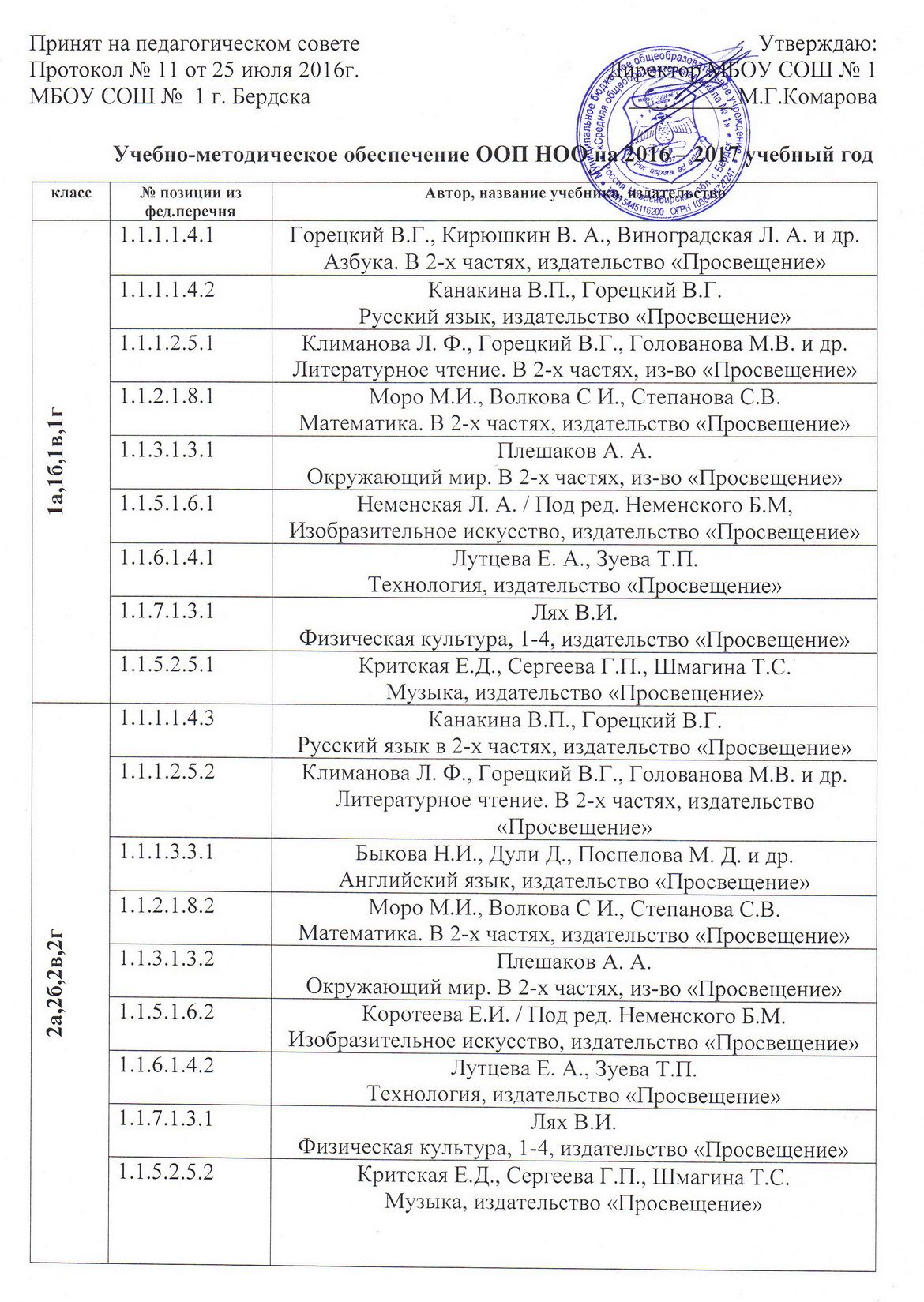 Протокол № 11 от 25 июля 2016г.МБОУ СОШ №  1 г. БердскаУтверждаю:Директор МБОУ СОШ № 1_________ М.Г.Комаровакласс№ позиции из фед.перечняАвтор, название учебника, издательство1а,1б,1в,1г1.1.1.1.4.1Горецкий В.Г., Кирюшкин В. А., Виноградская Л. А. и др.Азбука. В 2-х частях, издательство «Просвещение»1а,1б,1в,1г1.1.1.1.4.2Канакина В.П., Горецкий В.Г.Русский язык, издательство «Просвещение»1а,1б,1в,1г1.1.1.2.5.1Климанова Л. Ф., Горецкий В.Г., Голованова М.В. и др.Литературное чтение. В 2-х частях, из-во «Просвещение»1а,1б,1в,1г1.1.2.1.8.1Моро М.И., Волкова С И., Степанова С.В.Математика. В 2-х частях, издательство «Просвещение»1а,1б,1в,1г1.1.3.1.3.1Плешаков А. А.Окружающий мир. В 2-х частях, из-во «Просвещение»1а,1б,1в,1г1.1.5.1.6.1Неменская Л. А. / Под ред. Неменского Б.М,Изобразительное искусство, издательство «Просвещение»1а,1б,1в,1г1.1.6.1.4.1Лутцева Е. А., Зуева Т.П.Технология, издательство «Просвещение»1а,1б,1в,1г1.1.7.1.3.1Лях В.И.Физическая культура, 1-4, издательство «Просвещение»1а,1б,1в,1г1.1.5.2.5.1Критская Е.Д., Сергеева Г.П., Шмагина Т.С.Музыка, издательство «Просвещение»2а,2б,2в,2г1.1.1.1.4.3Канакина В.П., Горецкий В.Г.Русский язык в 2-х частях, издательство «Просвещение»2а,2б,2в,2г1.1.1.2.5.2Климанова Л. Ф., Горецкий В.Г., Голованова М.В. и др.Литературное чтение. В 2-х частях, издательство «Просвещение»2а,2б,2в,2г1.1.1.3.3.1Быкова Н.И., Дули Д., Поспелова М. Д. и др.Английский язык, издательство «Просвещение»2а,2б,2в,2г1.1.2.1.8.2Моро М.И., Волкова С И., Степанова С.В.Математика. В 2-х частях, издательство «Просвещение»2а,2б,2в,2г1.1.3.1.3.2Плешаков А. А.Окружающий мир. В 2-х частях, из-во «Просвещение»2а,2б,2в,2г1.1.5.1.6.2Коротеева Е.И. / Под ред. Неменского Б.М.Изобразительное искусство, издательство «Просвещение»2а,2б,2в,2г1.1.6.1.4.2Лутцева Е. А., Зуева Т.П.Технология, издательство «Просвещение»2а,2б,2в,2г1.1.7.1.3.1Лях В.И.Физическая культура, 1-4, издательство «Просвещение»2а,2б,2в,2г1.1.5.2.5.2Критская Е.Д., Сергеева Г.П., Шмагина Т.С.Музыка, издательство «Просвещение»3а,3б,3в,3г1.1.1.1.4.4Канакина В.П., Горецкий В.Г.Русский язык в 2-х частях, издательство «Просвещение»3а,3б,3в,3г1.1.1.2.5.3Климанова Л. Ф., Горецкий В.Г., Голованова М.В. и др.Литературное чтение. В 2-х частях, из-во «Просвещение»3а,3б,3в,3г1.1.1.3.3.2Быкова Н.И., Дули Д., Поспелова М. Д. и др.Английский язык, издательство «Просвещение»3а,3б,3в,3г1.1.2.1.8.3Моро М.И., Волкова С И., Степанова С.В.Математика. В 2-х частях, издательство «Просвещение»3а,3б,3в,3г1.1.3.1.3.3Плешаков А. А.Окружающий мир. В 2-х частях, издательство «Просвещение»3а,3б,3в,3г1.1.5.1.6.3Горяева Н А., Неменская Л. А., Питерских А.С. и др. / Под ред. Неменского Б.М.Изобразительное искусство, издательство «Просвещение»3а,3б,3в,3г1.1.6.1.4.3Лутцева Е. А., Зуева Т.П.Технология, издательство «Просвещение»3а,3б,3в,3г1.1.7.1.3.1Лях В.И.Физическая культура, 1-4, издательство «Просвещение»3а,3б,3в,3г1.1.5.2.5.3Критская Е.Д., Сергеева Г.П., Шмагина Т.С.Музыка, издательство «Просвещение»4а,4б                                        1.1.1.1.4.5Канакина В.П., Горецкий В.Г.Русский язык в 2-х частях, издательство «Просвещение»4а,4б                                        1.1.1.2.5.4Климанова Л. Ф., Горецкий В.Г., Голованова М.В. и др.Литературное чтение. В 2-х частях, из-во «Просвещение»4а,4б                                        1.1.1.3.3.3Быкова Н.И., Дули Д., Поспелова М. Д. и др.Английский язык, издательство «Просвещение»4а,4б                                        1.1.2.1.8.4Моро М.И., Волкова С И., Степанова С.В.Математика. В 2-х частях, издательство «Просвещение»4а,4б                                        1.1.3.1.3.4Плешаков А. А.Окружающий мир. В 2-х частях, издательство «Просвещение»4а,4б                                        1.1.4.1.4.1Кураев А.Е.ОРКСЭ,  издательство «Просвещение»4а,4б                                        1.1.5.1.6.4Неменская Л. А. / Под ред. Неменского Б.М,Изобразительное искусство, издательство «Просвещение»4а,4б                                        1.1.6.1.4.4Лутцева Е. А., Зуева Т.П.Технология, издательство «Просвещение»4а,4б                                        1.1.7.1.3.1Лях В.И.Физическая культура, 1-4, издательство «Просвещение»4а,4б                                        1.1.5.2.5.4Критская Е.Д., Сергеева Г.П., Шмагина Т.С.Музыка, издательство «Просвещение»4в,4гВ рамках апробации УМК «Начальная инновационная школа» представлены учебники издательства М.: «Русское слово»N п/пПредметные областиОсновные задачи реализации содержания1Филология(русский язык и литературное чтение)Формирование первоначальных представлений о русском языке как государственном языке Российской Федерации, как средстве общения людей разных национальностей в России и за рубежом. Развитие диалогической и монологической устной и письменной речи, коммуникативных умений, нравственных и эстетических чувств, способностей к творческой деятельности.3Филология(иностранный язык)Формирование дружелюбного отношения и толерантности к носителям другого языка на основе знакомства с жизнью своих сверстников в других странах, с детским фольклором и доступными образцами детской художественной литературы.Формирование начальных навыков общения в устной и письменной форме с носителями иностранного языка, коммуникативных умений, нравственных и эстетических чувств, способностей к творческой деятельности на иностранном языке.4Математика и информатика(математика)Развитие математической речи, логического и алгоритмического мышления, воображения.Обеспечение первоначальных представлений о компьютерной грамотности5Обществознание и естествознание (окружающий мир)Формирование уважительного отношения к семье, населенному пункту, региону, России, истории, культуре, природе нашей страны, ее современной жизни. Осознание ценности, целостности и многообразия окружающего мира, своего места в нем. Формирование модели безопасного поведения в условиях повседневной жизни и в различных опасных и чрезвычайных ситуациях. Формирование психологической культуры и компетенции для обеспечения эффективного и безопасного взаимодействия в социуме6Основы религиозных культур и светской этикиВоспитание способности к духовному развитию, нравственному самосовершенствованию.Формирование первоначальных представлений о светской этике, об отечественных традиционных религиях, их роли в культуре, истории и современности России7Искусство (изобразительное искусство и музыка)Развитие способностей к художественно-образному, эмоционально-ценностному восприятию произведений изобразительного и музыкального искусства, выражению в творческих работах своего отношения к окружающему миру8ТехнологияФормирование опыта как основы обучения и познания, осуществление поисково-аналитической деятельности для практического решения прикладных задач с использованием знаний, полученных при изучении других учебных предметов.Формирование первоначального опыта практической преобразовательной деятельности9Физическая культураУкрепление здоровья, содействие гармоничному физическому, нравственному и социальному развитию, успешному обучению, формирование первоначальных умений саморегуляции средствами физической культуры. Формирование установки на сохранение и укрепление здоровья, навыков здорового и безопасного образа жизни.Утверждаю:Директор МБОУ СОШ № 1_________ М.Г.КомароваПредметнаяобластьУчебный предметФормы, сроки проведенияФормы, сроки проведенияФормы, сроки проведенияФормы, сроки проведенияПредметнаяобластьУчебный предмет1 класс2 класс3 класс4 классФилологияРусский языквходная комплексная работа (20 – 22 сентября)Входная  контрольная работа (20 сентября)Входная  контрольная работа (20 сентября)Входная  контрольная работа (20 сентября)ФилологияЛитературное чтениевходная комплексная работа (20 – 22 сентября)Математика и информатикаМатематикавходная комплексная работа  (20 – 22 сентября)Входная  контрольная работа (21 сентября)Входная  контрольная работа (21 сентября)Входная  контрольная работа (21 сентября)Обществознание и естествознание Окружающий мирвходная комплексная работа  (20 – 22 сентября)ПредметнаяобластьУчебный предметФормы, сроки проведенияФормы, сроки проведенияФормы, сроки проведенияФормы, сроки проведенияПредметнаяобластьУчебный предмет1 класс2 класс3 класс4 классФилологияРусский язык-Контрольная  работа  за первое полугодие  (20 декабря)Контрольная  работа  за первое полугодие  (20 декабря)Контрольная  работа  за первое полугодие  (20 декабря)ФилологияИностранный язык-Контрольная  работа  за первое полугодие  (21 декабря)Контрольная  работа  за первое полугодие  (21 декабря)Контрольная  работа  за первое полугодие  (21 декабря)Математика и информатикаМатематика-Контрольная  работа  за первое полугодие  (22 декабря)Контрольная  работа  за первое полугодие  (22 декабря)Контрольная  работа  за первое полугодие  (22 декабря)ПредметнаяобластьУчебный предметФормы, сроки проведенияФормы, сроки проведенияФормы, сроки проведенияФормы, сроки проведенияПредметнаяобластьУчебный предмет1 класс2 класс3 класс4 классФилологияРусский языкИтоговая  комплексная работа  (18,19,20 апреля)Итоговая  комплексная работа  (18,19,20 апреля)Итоговая  комплексная работа  (18,19,20 апреля)Итоговая  комплексная работа  (18,19,20 апреля)ФилологияРусский языкГодовая контрольная работа (25 апреля)Годовая контрольная работа (25 апреля)Годовая контрольная работа (25 апреля)-ФилологияРусский язык---Итоговый мониторинг(апрель)ФилологияРусский языкСтандартизированная  контрольная работа (2, 3 неделя мая)Стандартизированная  контрольная работа (2, 3 неделя мая)Стандартизированная  контрольная работа (2, 3 неделя мая)Стандартизированная  контрольная работа (2, 3 неделя мая)ФилологияЛитературное чтениеИтоговая  комплексная работа (18,19,20 апреля)Итоговая  комплексная работа (18,19,20 апреля)Итоговая  комплексная работа (18,19,20 апреля)Итоговая  комплексная работа (18,19,20 апреля)ФилологияЛитературное чтениеСтандартизированная  контрольная работа (2, 3 неделя мая)Стандартизированная  контрольная работа (2, 3 неделя мая)Стандартизированная  контрольная работа (2, 3 неделя мая)Стандартизированная  контрольная работа (2, 3 неделя мая)ФилологияИностранный языкСтандартизированная  контрольная работа (2, 3 неделя мая)Стандартизированная  контрольная работа (2, 3 неделя мая)Стандартизированная  контрольная работа (2, 3 неделя мая)Стандартизированная  контрольная работа (2, 3 неделя мая)Математика и информатикаМатематикаИтоговая  комплексная работа  (18,19,20 апреля)Итоговая  комплексная работа  (18,19,20 апреля)Итоговая  комплексная работа  (18,19,20 апреля)Итоговая  комплексная работа  (18,19,20 апреля)Математика и информатикаМатематикаГодовая контрольная работа (26 апреля)Годовая контрольная работа (26 апреля)Годовая контрольная работа (26 апреля)-Математика и информатикаМатематика---Итоговый мониторинг(апрель)Математика и информатикаМатематикаСтандартизированная  контрольная работа (2, 3 неделя мая)Стандартизированная  контрольная работа (2, 3 неделя мая)Стандартизированная  контрольная работа (2, 3 неделя мая)Стандартизированная  контрольная работа (2, 3 неделя мая)Обществознание и естествознаниеОкружающий мирИтоговая  комплексная работа(18,19,20 апреля)Итоговая  комплексная работа(18,19,20 апреля)Итоговая  комплексная работа(18,19,20 апреля)Итоговая  комплексная работа(18,19,20 апреля)Обществознание и естествознаниеОкружающий мирСтандартизированная  контрольная работа (тест, проект), (2, 3 неделя мая)Стандартизированная  контрольная работа (тест, проект), (2, 3 неделя мая)Стандартизированная  контрольная работа (тест, проект), (2, 3 неделя мая)Стандартизированная  контрольная работа (тест, проект), (2, 3 неделя мая)Основы религиозных культур и светской этикиОсновы религиозных культур и светской этики---Зачёт Искусство Изобразительное искусствоСтандартизированная  контрольная работа (творческая работа),  (2, 3 неделя мая)Стандартизированная  контрольная работа (творческая работа),  (2, 3 неделя мая)Стандартизированная  контрольная работа (творческая работа),  (2, 3 неделя мая)Стандартизированная  контрольная работа (творческая работа),  (2, 3 неделя мая)Искусство МузыкаСтандартизированная  контрольная работа (тест), (2, 3 неделя мая)Стандартизированная  контрольная работа (тест), (2, 3 неделя мая)Стандартизированная  контрольная работа (тест), (2, 3 неделя мая)Стандартизированная  контрольная работа (тест), (2, 3 неделя мая)ТехнологияТехнологияСтандартизированная  контрольная работа (проект), (2, 3 неделя мая)Стандартизированная  контрольная работа (проект), (2, 3 неделя мая)Стандартизированная  контрольная работа (проект), (2, 3 неделя мая)Стандартизированная  контрольная работа (проект), (2, 3 неделя мая)Физическая культураФизическая культураСтандартизированная  контрольная работа (тест, зачёт), (2, 3 неделя мая)Стандартизированная  контрольная работа (тест, зачёт), (2, 3 неделя мая)Стандартизированная  контрольная работа (тест, зачёт), (2, 3 неделя мая)Стандартизированная  контрольная работа (тест, зачёт), (2, 3 неделя мая)Предметные областиУчебные предметыКлассыКоличество часов в неделюКоличество часов в неделюКоличество часов в неделюКоличество часов в неделюПредметные областиУчебные предметыКлассыIIIIIIIVОбязательная частьОбязательная частьОбязательная частьОбязательная частьОбязательная частьОбязательная частьОбязательная частьФилологияРусский язык444       4       4ФилологияЛитературное чтение44433ФилологияАнглийский язык-2222Математика и информатикаМатематика44444Обществознание и естествознаниеОкружающий мир22222Основы религиозных культур и светской этикиОсновы религиозных культур и светской этики---11ИскусствоМузыка11111ИскусствоИзобразительное искусство11111ТехнологияТехнология11111Физическая культураФизическая культура33333Итогопри 5-дневной неделе2022222222Часть, формируемая участниками образовательного процессаЧасть, формируемая участниками образовательного процессаЧасть, формируемая участниками образовательного процессаЧасть, формируемая участниками образовательного процессаЧасть, формируемая участниками образовательного процессаЧасть, формируемая участниками образовательного процессаЧасть, формируемая участниками образовательного процессаФилологияРусский язык11111Итогопри 5-дневной неделе2123232323Максимально допустимая недельная нагрузка при 5-дневной неделе2123232323Утверждаю: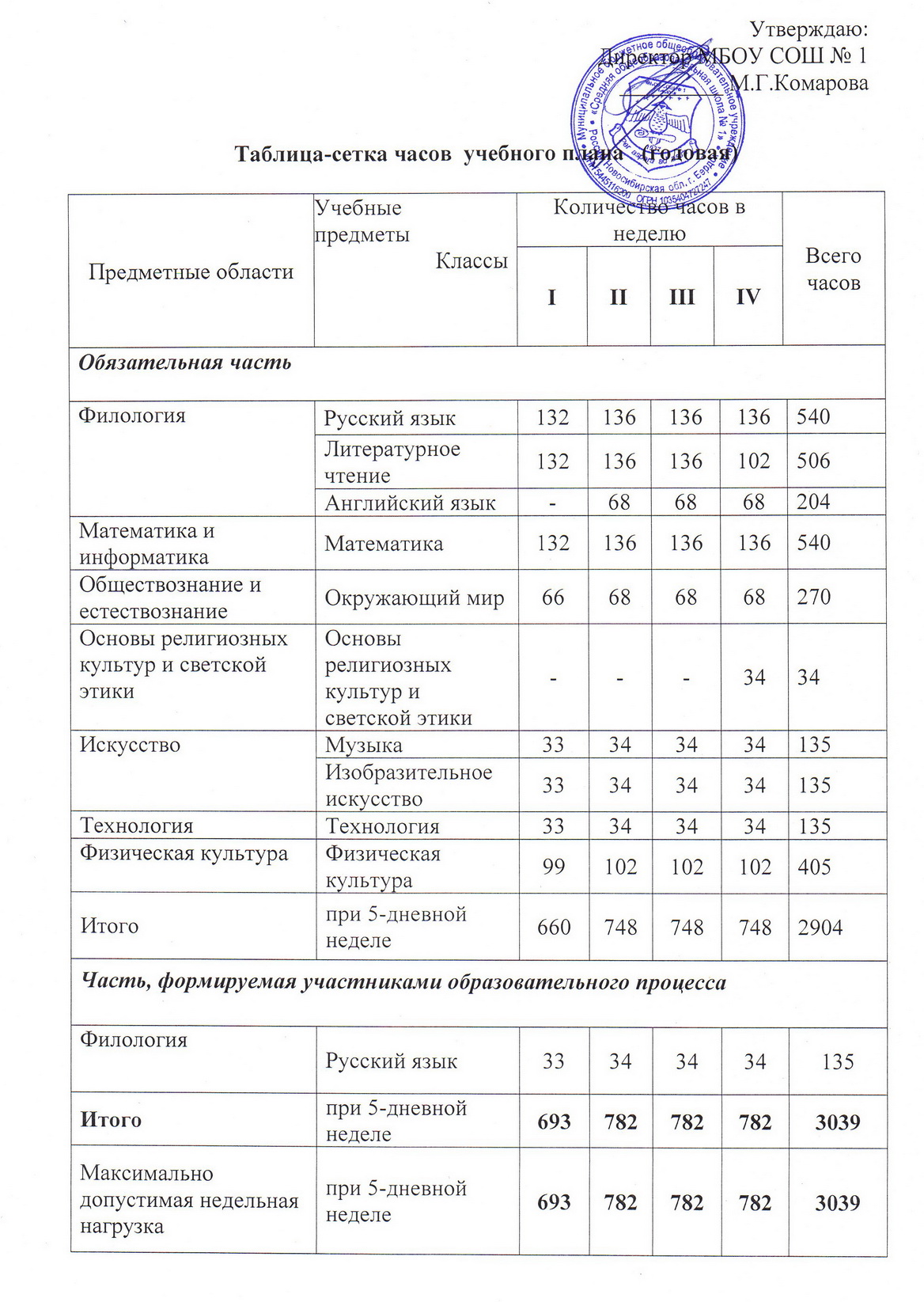 Директор МБОУ СОШ № 1_________ М.Г.КомароваПредметные областиУчебные предметыКлассыКоличество часов в неделюКоличество часов в неделюКоличество часов в неделюКоличество часов в неделюКоличество часов в неделюВсего часовВсего часовПредметные областиУчебные предметыКлассыIIIIIIIVIVВсего часовВсего часовОбязательная частьОбязательная частьОбязательная частьОбязательная частьОбязательная частьОбязательная частьОбязательная частьОбязательная частьОбязательная частьФилологияРусский язык132136136136136136540ФилологияЛитературное чтение132136136136102102506ФилологияАнглийский язык-6868686868204Математика и информатикаМатематика132136136136136136540Обществознание и естествознаниеОкружающий мир666868686868270Основы религиозных культур и светской этикиОсновы религиозных культур и светской этики----343434ИскусствоМузыка333434343434135ИскусствоИзобразительное искусство333434343434135ТехнологияТехнология333434343434135Физическая культураФизическая культура99102102102102102405Итогопри 5-дневной неделе6607487487487487482904Часть, формируемая участниками образовательного процессаЧасть, формируемая участниками образовательного процессаЧасть, формируемая участниками образовательного процессаЧасть, формируемая участниками образовательного процессаЧасть, формируемая участниками образовательного процессаЧасть, формируемая участниками образовательного процессаЧасть, формируемая участниками образовательного процессаЧасть, формируемая участниками образовательного процессаЧасть, формируемая участниками образовательного процессаФилологияРусский язык333434343434135Итогопри 5-дневной неделе6937827827827827823039Максимально допустимая недельная нагрузка при 5-дневной неделе6937827827827827823039Направления деятельностиСодержание деятельностиОтветственные1.Общее - интеллектуальноеУчастие в олимпиадах, фестивалях, играх.Организация занятий раннего изучения информатики и английского языка.Участие в традиционных неделях науки  и НПК в рамках школы и города.Организаторы конкурсов, классные руководители, администрация школы.2.ОбщекультурноеОрганизация посещений театров, кинотеатров, музыкальных студий, библиотек, музеев.Работа в творческих объединениях города.Организация и проведение классных праздников, выставок рисунков и поделок, КВН.Выпуск классных газет.Организаторы конкурсов, классные руководители, администрация школы, ГЦДТ3.Спортивно-оздоровительнаяОрганизация и проведение спортивных часов, игр на свежем воздухе, походов, посещение бассейна.Организация и проведение физкультурных праздников, соревнований.Организация работы спортивных секций.Проведение валеологических занятий: дыхательная гимнастика, «разговор о правильном питании», ЛФК, физкульминуток.Изучение правил ОБЖ.Организаторы конкурсов, классные руководители, администрация школы, МУ ДО ДЮСШ «Восток», СК «Кристалл»4.Духовно-нравственноеУчастие в социальных и гражданских акциях, фестивалях патриотической песни, конкурсах чтецов.Просмотр и обсуждение фильмов.Проведение тематических классных часов, Уроков мужества.Изучение символики государства, области, города.Проведение тематических экскурсий.Организаторы конкурсов, классные руководители, администрация школы.5. СоциальноеУчастие в социальных и экологических акциях, концертов для ветеранов, городских и школьных праздниках и фестивалях.Организация экскурсий на предприятия города, знакомство с профессиями. Организация  проектной деятельности по всем направлениям.Организаторы конкурсов, классные руководители, администрация школы.